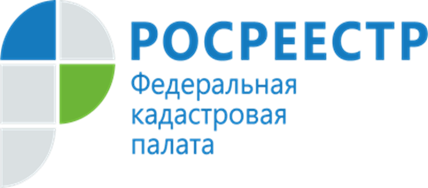 В Ярославской кадастровой палате фактов коррупции не зарегистрировано     В течение всего 2021 года в кадастровой палате по Ярославской области велась работа, направленная на противодействие коррупции, а также плановая работа по ее профилактике. Действующее законодательство содержит ограничения и запреты для специалистов, определена их ответственность за нарушение коррупционного характера. На сегодняшний день фактов проявления коррупции в организации не зарегистрировано.     «Противостояние коррупции, ее предупреждение - дело всего общества и каждого из нас. Граждане и представители юридических лиц, имеют возможность беспрепятственного обращения в наш филиал с информацией о факте совершения коррупции», – отмечает заместитель директора Ярославской кадастровой палаты Владимир Фомин.     Рассматривается информация о фактах:- коррупционных проявлений работников;- конфликта интересов в действиях работников;- несоблюдения работниками ограничений и запретов, в отношении которых законодательством Российской Федерации такие запреты и ограничения установлены.     Приём обращений осуществляется несколькими способами: по электронной почте antikor@kadastr.ru, с помощью официального сайта (kadastr.ru) через раздел "Обратная связь" подраздела "Противодействие коррупции" или по «телефону доверия» 8 (800) 100-18-18.     При обращении необходимо сообщить свою фамилию, имя и отчество, контактный телефон, почтовый адрес или адрес электронной почты (для получения ответа по существу), далее информацию о фактах коррупции или иных нарушениях законодательства о противодействии коррупции, совершенных работниками филиала учреждения.      «Телефон доверия» функционирует в автоматическом режиме ежедневно, круглосуточно, без выходных и перерывов. Конфиденциальность обращения гарантируется.     «Все потупившие  замечания и сообщения будут внимательно изучены для дальнейшего принятия соответствующих мер. Вместе с тем, следует помнить, что за заведомо ложный донос о совершении преступления предусмотрена уголовная ответственность», – говорит Владимир Фомин.     Анонимные обращения (без указания фамилии, имени гражданина, направившего обращение) или не содержащие почтовый адрес (адрес электронной почты), по которому должен быть направлен ответ, а также обращения, аудиозапись которых не разборчива и не понятна, не регистрируются и не рассматриваются.     Наиболее действенным способом минимизации возможности коррупционных действий является доступность, прозрачность оказания государственных услуг Росреестра. Перевод их в электронную форму ведет к упрощению бюрократических процедур. Учреждение уделяет особое внимание развитию "бесконтактных технологий" - способам, при которых граждане и юридические лица получают услуги Росреестра через Интернет и Многофункциональные центры «Мои документы».          ________________________________Контакты для СМИ:Горбатюк Ольга Сергеевна,специалист по взаимодействию со СМИФилиала ФГБУ «ФКП Росреестра» поЯрославской области8 (4852) 59-82-00 доб. 24-56press@76.kadastr.ru